Erasmus+ ProgrammeKey Action 1 
– Mobility for learners and staff – 
Higher Education Student and Staff MobilityInter-institutional agreement 2021-2027
between programme countries[Minimum requirements]
The institutions named below agree to cooperate for the exchange of students and/or staff in the context of the Erasmus+ programme. They commit to respect the quality requirements of the Erasmus Charter for Higher Education in all aspects related to the organisation and management of the mobility, in particular the recognition of the credits awarded to students by the partner institution.A.	Information about higher education institutionsB.	Mobility numbers per academic yearThe partners commit to amend the table below in case of changes in the mobility data by no later than the end of January in the preceding academic year.
[*Optional: subject area code & name and study cycle are optional. Inter-institutional agreements are not compulsory for Student Mobility for Traineeships or Staff Mobility for Training. Institutions may agree to cooperate on the organisation of traineeship; in this case they should indicate the number of students that they intend to send to the partner country. Total duration in months/days of the student/staff mobility periods or average duration can be indicated if relevant.]C.	Recommended language skillsThe sending institution , following agreement with the receiving institution, is responsible for providing support to its nominated candidates so that they can have the recommended language skills at the start of the study or teaching period:
For more details on the language of instruction recommendations, see the course catalogue of each institution [Links provided on the first page].D.	Additional requirements________________: ______TR KAYSERI03Partner University will send a detailed nomination list with the beneficiaries of the Erasmus mobility, by e-mail, to intoffice@nny.edu.tr, together with the required documents in pdf format. TR KAYSERI03 will send its decision within four weeks to the partner institution the acceptance letter. Detailed and up to date information will be provided at http://ects.nny.edu.tr/default.aspx?lid=2&pid=682 . A Transcript of Records will be issued by the receiving institution no later than four weeks after the assessment period has finished at the receiving HEI.TR KAYSERI03 provides the infrastructure to welcome students and staff with disabilities only partly. Please send us the information about your requirements ahead of time so that we are able to make the necessary arrangements and ensure your comfortable stay.E.	CalendarPartner University will send a detailed nomination list with the beneficiaries of the Erasmus mobility, by e-mail, to intoffice@nny.edu.tr, together with the required documents in pdf format. TR KAYSERI03 will send its decision within four weeks to the partner institution the acceptance letter. Detailed and up to date information will be provided at http://ects.nny.edu.tr/default.aspx?lid=2&pid=682 . A Transcript of Records will be issued by the receiving institution no later than four weeks after the assessment period has finished at the receiving HEI.TR KAYSERI03 provides the infrastructure to welcome students and staff with disabilities only partly. Please send us the information about your requirements ahead of time so that we are able to make the necessary arrangements and ensure your comfortable stay.1.	Applications/information on nominated students must reach the receiving institution by:[* to be adapted in case of a trimester system]2.	The receiving institution will send its decision within 5 weeks, provided the documents are complete.3.	A Transcript of Records will be issued by the receiving institution no later than 5 weeks after the assessment period has finished at the receiving HEI. [It should normally not exceed five weeks according to the Erasmus Charter for Higher Education guidelines]4.	Termination of the agreement 	The institutions decide in mutual agreement on the procedure of modifying or terminating the agreement. In the event of unilateral termination, a notice of at least one academic year has to be given. 	"Neither the European Commission nor the National Agencies can be held responsible in case of a conflict.”F.	Information1.	Grading systems of the institutions__________:__________   applies the following transfer criteria:TR KAYSERI03:https://obs.nny.edu.tr/oibs/bologna/index.aspx2.	VisaThe sending and receiving institutions will provide assistance, when required, in securing visas for incoming and outbound mobile participants, according to the requirements of the Erasmus Charter for Higher Education.Information and assistance can be provided by the following contact points and information sources:3.	InsuranceThe sending and receiving institutions will provide assistance in obtaining insurance for incoming and outbound mobile participants, according to the requirements of the Erasmus Charter for Higher Education.The receiving institution will inform mobile participants of cases in which insurance cover is not automatically provided. Information and assistance can be provided by the following contact points and information sources:4.	HousingThe receiving institution will guide incoming mobile participants in finding accommodation, according to the requirements of the Erasmus Charter for Higher Education.Information and assistance can be provided by the following persons and information sources:G.	SIGNATURES OF THE INSTITUTIONS (legal representatives)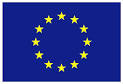 Erasmus+     LOGO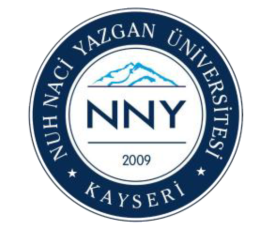 Name of the institution(and department, where relevant)Erasmus codeErasmus codeContact details(email, phone)Website(e.g. of the course catalogue)____________________________________________ ____________Nuh Naci Yazgan Üniverstesi (NNYÜ)(Nuh Naci Yazgan University)TR KAYSERI03Institutional CoordinatorAsst. Prof. Şaban Suat ÖZSARIYILDIZ Address: Nuh Naci Yazgan University, International Office, Erkllet Dere Mah. Kocasinan / Kayseri / TURKEYTel: +90 352 324 00 02 Fax: +90 352 324 00 04 Email: intoffice@nny.edu.trDeparmental Coordinator____________Institutional CoordinatorAsst. Prof. Şaban Suat ÖZSARIYILDIZ Address: Nuh Naci Yazgan University, International Office, Erkllet Dere Mah. Kocasinan / Kayseri / TURKEYTel: +90 352 324 00 02 Fax: +90 352 324 00 04 Email: intoffice@nny.edu.trDeparmental Coordinator____________General University Webpage: www.nny.edu.tr For Erasmus students:http://ects.nny.edu.trCourse catalogue:https://obs.nny.edu.tr/oibs/bologna/index.aspxFROM[Erasmus code of the sending institution]TO[Erasmus code of the receiving institution]Subject area code
* 
[ISCED]Subject area name
* 
Study cycle
[short cycle, 1st , 2nd or 3rd]
*Number of student mobility periodsNumber of student mobility periodsFROM[Erasmus code of the sending institution]TO[Erasmus code of the receiving institution]Subject area code
* 
[ISCED]Subject area name
* 
Study cycle
[short cycle, 1st , 2nd or 3rd]
*Student Mobility for Studies
[total number of months of the study periods or average duration*]Student Mobility for Traineeships
*
____________TR KAYSERI03______________________________________students x __months__students x __monthsTR KAYSERI03__________________________________students x __months__students x __monthsFROM[Erasmus code of the sending institution]TO[Erasmus code of the receiving institution]Subject area code
* 
[ISCED]Subject area name
* 
Number of staff mobility periodsNumber of staff mobility periodsFROM[Erasmus code of the sending institution]TO[Erasmus code of the receiving institution]Subject area code
* 
[ISCED]Subject area name
* 
Staff Mobility for Teaching

[total number of  days of teaching periods or average duration *]Staff Mobility for Training
*
________TR KAYSERI03-To be decided by the parties __teachers x min. __teaching hrs__people x__daysTR KAYSERI03________-To be decided by the parties __teachers x min. __teaching hrs__people x__daysReceiving institution

[Erasmus code]Optional: Subject area Language
of instruction 1Language
of instruction 2Recommended language of instruction levelRecommended language of instruction levelReceiving institution

[Erasmus code]Optional: Subject area Language
of instruction 1Language
of instruction 2Student Mobility for Studies[Minimum recommended level: B1]Staff Mobility for Teaching[Minimum recommended level: B2]__________________________TR KAYSERI03______TurkishEnglish for several programs and courses for exchange studentsEnglish B1English B2Receiving institution[Erasmus code]Autumn term*[month]Spring term*[month]____________________TR KAYSERI0330th May30th NovemberGradeEquivalent 1-100 marksDefinitionA90-100ExcellentB80-89Very GoodC70-79GoodD60-69SatisfactoryE55-59SufficientFX40-54Some more work required before the credit can be awardedF0-39FailInstitution 
[Erasmus code]Contact details(email, phone)Website for information________TR KAYSERI03Mr. Fatih Ulus SARAR
Nuh Naci Yazgan University, Office of International Affairs, Erkilet Dere Mah. Kocasinan / Kayseri / TURKEY
+90(352)3240000/03
intoffice@nny.edu.trhttp://int.nny.edu.tr/default.aspx?lid=2&pid=598Institution 
[Erasmus code]Contact details(email, phone)Website for information________TR KAYSERI03Mr. Ahmet GUMUSSOY 
Nuh Naci Yazgan University, Office of International Affairs, ErkiletDereMah. Kocasinan/Kayseri/TURKEY 
+90 (352) 324 00 00/03 
agumussoy@nny.edu.trhttps://ec.europa.eu/programmes/erasmus-plus/resources/documents/treoirleabhar-erasmus-2019_enInstitution 
[Erasmus code]Contact details(email, phone)Website for information________TR KAYSERI03Mr. Ahmet GUMUSSOY 
+90 (352) 324 00 00/03 
agumussoy@nny.edu.trhttp://adayogrenciler.nny.edu.tr/index.php?p=content&id=67Institution [Erasmus code]Name, functionDateSignature________…/…/……TR KAYSERI03Prof. Dr. Kerim GÜNEY
Rector of Nuh Naci Yazgan University…/…/……